 		Sally Jones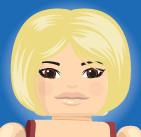 Allergies/Sensitivities: Adhesive Tape, ChocolateSally takes pills crushed in applesauce followed by a drink of water.Pain Indicators: Moans, Cries, Extreme eye rubbing,***Sally will point to the body part area when asked about specific pain.Sally has a Seizure Protocol				